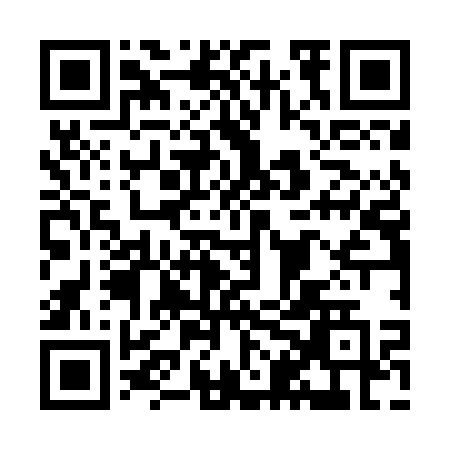 Prayer times for Kurtozhabene, BulgariaWed 1 May 2024 - Fri 31 May 2024High Latitude Method: Angle Based RulePrayer Calculation Method: Muslim World LeagueAsar Calculation Method: HanafiPrayer times provided by https://www.salahtimes.comDateDayFajrSunriseDhuhrAsrMaghribIsha1Wed4:226:151:196:178:2410:092Thu4:206:131:196:188:2510:113Fri4:186:121:196:198:2610:134Sat4:166:101:196:198:2710:145Sun4:146:091:196:208:2910:166Mon4:126:081:186:218:3010:187Tue4:106:071:186:218:3110:208Wed4:086:051:186:228:3210:219Thu4:076:041:186:238:3310:2310Fri4:056:031:186:238:3410:2511Sat4:036:021:186:248:3510:2612Sun4:016:011:186:258:3610:2813Mon3:595:591:186:258:3810:3014Tue3:575:581:186:268:3910:3215Wed3:555:571:186:278:4010:3316Thu3:545:561:186:278:4110:3517Fri3:525:551:186:288:4210:3718Sat3:505:541:186:288:4310:3819Sun3:495:531:186:298:4410:4020Mon3:475:521:186:308:4510:4221Tue3:455:521:196:308:4610:4322Wed3:445:511:196:318:4710:4523Thu3:425:501:196:318:4810:4724Fri3:415:491:196:328:4910:4825Sat3:395:481:196:328:5010:5026Sun3:385:481:196:338:5110:5127Mon3:365:471:196:348:5210:5328Tue3:355:461:196:348:5210:5429Wed3:345:461:196:358:5310:5630Thu3:335:451:196:358:5410:5731Fri3:315:451:206:368:5510:58